Allegato 1 istanza di partecipazione	AL Dirigente Scolastico 	I.C. KAROL WOJTYLA	ISOLA DI CAPO RIZZUTO (KR)Oggetto: DOMANDA DI PARTECIPAZIONE PER LA SELEZIONE interna/Esterna (cancellare la voce che non interessa) per formazione su "Nuova Passweb e adempimenti amministrativi"Il/La sottoscritto/a COGNOMENOMECODICE FISCALEDATADI	/	/ NASCITALUOGO DI NASCITAPROVINCIA COMUNE DI RES.ZA PROVINCIACAP TELEFONO E-MAILTITOLO DI STUDIODIPLOMA/LAUREA(SPECIFICARE)  	Esperienza documentata di formatore su Passweb per il personale della P.A.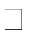 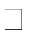 CHIEDEdi essere ammesso/a alla procedura di selezione di cui all’oggetto e di essere inserito/a nella graduatoria di: ESPERTO FORMATORE INTERNOESPERTO FORMATORE ESTERNOper le attività relative alla formazione su "Nuova Passweb e adempimenti amministrativi”.A tal fine, valendosi delle disposizioni di cui all'art. 46 del DPR 28/12/2000 n. 445, consapevole delle sanzioni stabilite per le false attestazioni e mendaci dichiarazioni, previste dal Codice Penale e dalle Leggi speciali in materia e preso atto delletematiche proposte nei percorsi formativiDICHIARASotto la personale responsabilità di:essere in possesso della cittadinanza italiana o di uno degli Stati membri dell’Unione europea;godere dei diritti civili e politici;non aver riportato condanne penali e non essere destinatario di provvedimenti che riguardano l’applicazione di misure di prevenzione, di decisioni civili e di provvedimenti amministrativi iscritti nel casellario giudiziale;essere a conoscenza di non essere sottoposto a procedimenti penali;essere in possesso dei requisiti essenziali previsti del presente avviso;aver preso visione dell’Avviso e di approvarne senza riserva ogni contenuto;di essere consapevole che può anche non ricevere alcun incarico/contratto;di possedere titoli e competenze specifiche più adeguate a trattare i percorsi formativi scelti. Dichiarazione di insussistenza di incompatibilitàdi non trovarsi in nessuna delle condizioni di incompatibilità previste dalla Legge, in particolare di:di non essere parente o affine entro il quarto grado del legale rappresentante dell'Istituto e di altro personale che ha preso parte alla predisposizione del bando di reclutamento, alla comparazione dei curricula degli astanti e alla stesura delle graduatorie dei candidati.Come previsto dall’Avviso, allega: copia di un documento di identità valido;Curriculum Vitae in formato europeo con indicati i riferimenti dei titoli valutati di cui all’allegato2Autodichiarazione di esperienza documentata di formatore su Passweb e temi fiscali/previdenziali per il personale della P.A;Tabella di autovalutazione.Dichiara,inoltre:Elegge come domicilio per le comunicazioni relative alla selezione:La propria residenzaAltro domicilio: 	conto corrente dedicato:Il/la sottoscritto/a con la presente, ai sensi degli articoli 13 e 23 del D.Lgs. 196/2003 (di seguito indicato come “Codice Privacy”) e successive modificazioni ed integrazioni,AUTORIZZAL’I.C. Karol Wojtyla di Isola Capo Rizzuto (KR) al trattamento, anche con l’ausilio di mezzi informatici e telematici, dei dati personali forniti dal sottoscritto; prende inoltre atto che, ai sensi della normativa europea, il titolare del trattamento dei dati è l’Istituto sopra citato e che il sottoscritto potrà esercitare, in qualunque momento, tutti i diritti di accesso ai propri dati personali previsti dall’art. 7 del “Codice Privacy” (ivi inclusi, a titolo esemplificativo e non esaustivo, il diritto di ottenere la conferma dell’esistenza degli stessi, conoscerne il contenuto e le finalità e modalità di trattamento, verificarne l’esattezza, richiedere eventuali integrazioni, modifiche e/o la cancellazione, nonché l’opposizione al trattamento degli stessi).Data	Firma